ORTHOPEDIC & SPINE THERAPY	INTAKE FORMDate of Evaluation ____/____/____  Email_____________________________Date of next MD visit   ____/____/____Name (first/middle initial/last) ________________________________________   Age _____   D.O.B. ____/____/____Referring Physician ______________________________   Family Physician __________________________________How did you choose our facility?   Physician   Family   Friend   Location   Advertisement   Other _______Occupation/Job description (what do you actually do at work?) ______________________________________________Current work status   Full time no restrictions   Part time no restrictions  Full time with restrictions   Part time with restrictions   Currently not working   Medical Leave  Maternity Leave Other______________Leisure Activities ______________________________  Living situation (House, Apt, Other)_______________________Do you feel safe at home?  Yes   No        Comment: __________________________________________________ How do you best learn?  Listening   Seeing  Doing _________________________________________________What problems or concerns would you like addressed?  Explain: ___________________________________________	_____________________________________________________________________________________________When did your problem develop? (exact date) ____/____/____How did your problem begin? _______________________________________________________________________Since your problem began, is it?   Improving  Staying the same   WorseningPlease note on the diagram where you’re experiencing pain (using the appropriate letters):	Please circle:  Are you R or L hand dominant?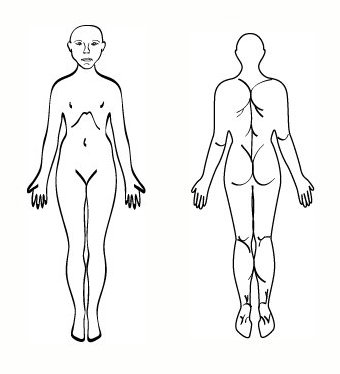 List and score at least 3 activities that you are unable to perform, or have the most difficulty performing because of your chief complaint. On a 0-10 scale, the HIGHER the number the EASIER and the LOWER the number the more DIFFICULTY you have. (0= unable to perform activity; 10=fully able to perform activity) 1. _________________________________________________________________ Score_______________2. _________________________________________________________________ Score_______________3. _________________________________________________________________ Score_______________Are there any activities or positions that significantly worsen your symptoms?	 Sitting   Standing   Walking   Lifting   Lying down   Ice   Heat   Coughing/Sneezing	 Bending   Bowel or bladder movements  Intercourse    Other _______________________________________________Are there any activities or positions that significantly improve your symptoms?	 Sitting   Standing   Walking   Lifting   Lying down   Ice   Heat   Pain medications	 Bending   Bowel or bladder movements  Other ___________________________________________________________Are you currently receiving the following treatment with another provider?	 Physical Therapy   Chiropractic   Massage   Home Healthcare Services   Skilled Nursing Facility ServicesHave you had prior treatment(s) for this condition?	 Physical Therapy   Chiropractic   Injections   Massage   Surgery   Acupuncture   Other____________________Recent diagnostic tests?   Bone Scan   CT Scan   EMG   Urinalysis  Urodynamics   MRI   X-ray   Other____________GENERAL HEALTH:Please list all allergies: (Please circle any that apply ) seasonal / medications / latex /environmental / food / nickel other:  ____________________________________________________________________________________________Please list all medications you are currently taking: __________________________________________________________________________________________________________________________________________________________Personal health rating: At the present time, would you say that your health is  excellent    very good    fair     poorPlease check all conditions below that apply to you.Please explain any checked items above and add others not listed: _________________________________________________________________________________________________________________________________________________________________________________________________________________________________________________________________________________________________________________________________________________Past surgical history: (please include dates to the best of your ability)What do you hope to accomplish in physical therapy? _______________________________________________________________________________________________________________________________________________________Patient Signature: ___________________________________________________ Date: _______________Physical Therapist Signature: ___________________________________________Date: _______________HEART/ CIRCULATIONHigh blood pressure	Pain/tightness in the chestCold hands/feetNumbness hands/feetAnemia Blood clotsEasy bleedingHeart attackPacemakerBypass surgeryHeart murmurOther___________LUNGS/BREATHINGShortness of breathCurrent smokingHistory of smokingAsthmaEmphysema/bronchitisCOPDOther ______________SKIN CONDITIONSEczemaContact dermatitisLichens sclerosisPsoriasisOther______________BONES & JOINTSChronic fatigue syndromeArthritisRheumatoid arthritisFibromyalgiaTailbone painOsteoporosisStress fractureJoint replacementOther ______________OTHER MEDICAL CONDITIONSDiabetesCancerMelanomaLupusStrokeOther ______________OTHER MEDICAL CONDITIONSHearing lossRinging in earsVision/eye problemsDizzinessDepressionAnxietyOTHER MEDICAL CONDITIONS (cont)HeadachesHyperthyroidAnorexia/BulimiaHead injuryEpilepsy/seizuresMultiple sclerosisIrritable bowel syndromeUlcersHerniaKidney problemsHepatitisAlcohol/drug addictionVomitingUnexplained weight changeSweatingChillsSexually transmitted diseaseFalls in last 6 monthsMetal implantsHIV/ AIDSOther ______________Other ______________Other ______________Other ______________Other ______________joint replacement_______________spinal fusion___________________laminectomy/discectomy__________shoulder surgery________________elbow/hand/wrist surgery________hip surgery ____________________knee surgery__________________ankle/foot surgery______________hernia repair__________________cesarean section___________________hysterectomy______________________appendectomy (appendix removal) ____cholecystectomy (gall bladder removal) ___________________________abdominal surgery _________________laparoscopy_______________________bladder surgery____________________prostate surgery __________________hemorrhoid surgery_____________gastric bypass __________________ileostomy______________________colostomy_____________________vasectomy_____________________coccyx removal_________________abortion_______________________D&C__________________________pudendal nerve surgery__________other_________________________other_________________________